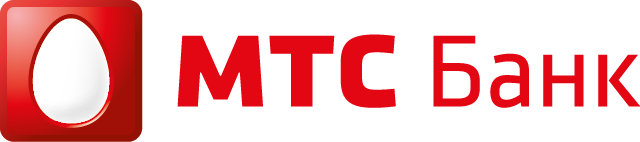 УВЕДОМЛЕНИЕО ПРОВЕДЕНИИ ЗАКУПОЧНОЙ ПРОЦЕДУРЫ Уважаемые господа!           Настоящим уведомлением ПАО «МТС-Банк» (далее по тексту Банк) объявляет о проведении ВТОРОГО ТУРА открытого запроса цен на закупку «Закупка  кассет приема/выдачи наличных для банкоматов  Diebold Nixdorf CINEO 4040, OKI G8, GRG и терминалов САГА С200».Исполнитель может поставить товар по любому количеству лотов на свое усмотрение (заявить свое участие на поставку товаров по одному, нескольким или всем лотам)Также прошу обратить Ваше внимание на обязательное требование к Исполнителю (пункт 4.1.11 Закупочной документации и пункт 1.9. Технического задания, Приложения №1 к Закупочной документации): Поставщик должен иметь авторизацию у производителя устройства самообслуживания в зависимости от разыгрываемого Лота.Подробное описание требований и порядка подачи предложений содержится в закупочной документации, которая прилагается к настоящему уведомлению.По результатам отбора Банк вправе предложить участнику, в предложении которого, по мнению Банка, предоставлены наилучшие условия, заключить Договор.Дата проведения торгов не изменилась. Предложения Участников будут приниматься в электронной форме с использованием электронной торговой площадки «Сбербанк-АСТ» - по адресу http://utp.sberbank-ast.ru/VIP (ЭЦП не требуется). Участие в процедуре для Участников бесплатное. Время проведения сбора коммерческих предложений на ЭТП: «21» декабря 2021 года до 10:00 (по московскому времени)Порядок подачи Участниками предложений указан в п.4 Закупочной документации.Организатор закупочной процедуры: Отдел контроля закупок ПАО «МТС-Банк»Адрес: г. Москва, пр-т Андропова, д.18, к.1Ответственный: Пупышева ИринаТелефон/факс: +7(495) 921-28-00 (доб. 12-290)e-mail: zakupki@mtsbank.ruДополнительный контакт: Слукина МарияТелефон/факс: +7(495) 921-28-00 (доб. 14-111)e-mail: zakupki@mtsbank.ruНастоящая процедура закупки не является конкурсом, Уведомление о проведении закупки не является публичной офертой Заказчика. Заказчик не несет никаких обязательств перед поставщиками, принявшими участие в данной процедуре.      Приложения:Закупочная документация по открытому запросу цен на «Закупка  кассет приема/выдачи наличных для банкоматов  Diebold Nixdorf CINEO 4040, OKI G8, GRG и терминалов САГА С200».